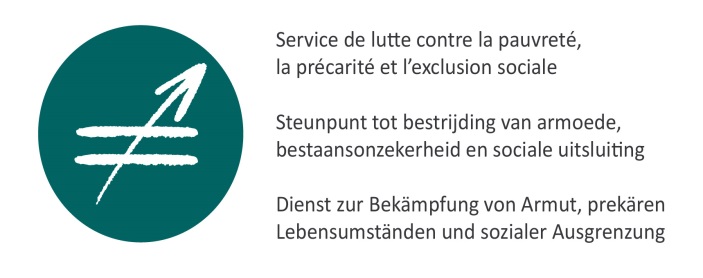 Input voor de taskforce Kwetsbare groependd. 09/11/201. InleidingIn het kader van de heropstart van de Taskforce Kwetsbare groepen wil het Steunpunt tot bestrijding van armoede, bestaansonzekerheid en sociale uitsluiting onderstaande voorstellen meegeven. De voorstellen zijn gebaseerd op de verschillende documenten die het Steunpunt heeft opgemaakt, naar aanleiding van de impact van de COVID-19-crisis en de beschermingsmaatregelen tijdens de voorbije maanden. In deze eerste bijdrage willen we volgende voorstellen doen.2. AlgemeenSystematisch ex ante nagaan van de mogelijke impact van beschermingsmaatregelen in situaties van armoede, in overleg met mensen in armoede en hun verenigingen/netwerken en met de andere actoren in de strijd tegen armoede.Voorzien van ex post evaluatie van de verschillende maatregelen, met bijzondere aandacht voor de take-up en non-take-up van ondersteuningsmaatregelen. Er is bijvoorbeeld voorzien in een extra financiële ondersteuning voor de OCMW’s tot 31/12/2021. Het is echter niet evident om mensen in de verschillende situaties van armoede en bestaansonzekerheid ook effectief te bereiken. Er kan verder nagedacht en uitgewisseld worden met betrekking tot instrumenten en strategieën in functie van proactieve communicatie en initiatieven naar potentieel rechthebbenden (communicatie via de media, samenwerking met terreinorganisaties, …).Voorzien in een ondersteuning van verenigingen die mensen in armoede samenbrengen, door grotere lokalen ter beschikking te stellen, in functie van meer mogelijkheden om zich te verenigen met respect voor social distance en andere COVID-19-richtlijnen.3. CommunicatieVersterking van de communicatie in functie van het bereik van groepen in precaire situaties, met volgende elementen: De communicatiediensten van de verschillende overheden stemmen af met de verschillende stakeholders in functie van laagdrempelige en gerichte communicatie, opdat de verschillende bevolkingsgroepen beter kunnen worden bereikt.Verbeteren van de toegankelijkheid van de website www.infocoronavirus.be voor blinden en slechtzienden. Kwaliteitstoetsing van de communicatie naar mensen met een kwetsbaarheid, op basis van bestaande initiatieven en ervaringen (cfr. www.anysurfer.be, trefpunt Stan of Vragen VRT ism wablieft).Er wordt gezocht naar rolmodellen om de beschikbare informatie creatief onder de aandacht te brengen van en op alle mogelijke mediakanalen.  Er wordt daarbij ook rekening gehouden met internet-influencers/vloggers uit de genoemde doelgroepen. Met aandacht voor:niet-digitale communicatie, op papier;klare taal;vertaling naar verschillende talen;visuele vormen;affiches op laagdrempelige plaatsen (wachtzalen, treinstations, …);betrokkenheid van verenigingen;pro-actieve initiatieven naar bepaalde groepen;…3. InkomenHerinvoeren/verlengen van eerdere maatregelen met betrekking tot het tijdelijk bevriezen van de degressiviteit van de werkloosheidsuitkeringen en het tijdelijk verlengen van het recht op wachtuitkeringen. Tijdens de eerste lockdown nam de federale regering deze maatregelen om de negatieve effecten van de sociale en economische crisis ten gevolge van COVID-19 te beperken. Ze waren van kracht tot en met 30 september 2020. Gelet op de nieuwe lockdown-maatregelen en de daarbij verbonden moeilijkheden om werk te vinden, en gezien de negatieve impact van de degressiviteit van werkloosheidsuitkeringen op situaties van armoede, bevelen we aan om deze maatregelen terug aan te nemen.Vertalen van de maatregel van tijdelijke ondersteuning (cfr. premie van 50 euro voor  mensen met een leefloon, een inkomensvervangende tegemoetkoming en een IGO-uitkering, verlengd tot en met 31/03/2021) in een structurele verhoging van de uitkeringen, door in een concreet plan te voorzien voor een stelselmatige verhoging van deze uitkeringen tot het niveau van een menswaardig inkomen.Uitbreiden van de doelgroep voor het sociaal tarief elektriciteit en gas. Er kan afgestemd worden op de doelgroepen van het sociaal verwarmingsfonds, namelijk alle gerechtigden op de verhoogde tegemoetkoming in de ziekteverzekering en mensen in collectieve schuldenregeling of in een dienst van schuldhulpverlening. Een dergelijke maatregel kan ingevoerd worden voor een beperkte periode, voor bijvoorbeeld 1 jaar, om daarna vertaald te worden naar een maatregel voor langere termijn, zoals opgenomen in het federaal regeerakkoord. 4. Dak- en thuisloosheidProgrammeren van voldoende opvang van dak- en thuislozen, met voldoende bescherming en zorg op het vlak van hun gezondheid.Erover waken dat dak- en thuislozen niet beboet worden – bij de controle op de avondklok - wegens hun situatie van dak- en thuisloosheid (zie ook het initiatief in het Brusselse gewest met een ‘attest van niet-huisvesting’). De aanvragen in verband met een referentieadres prioritair en met een zekere welwillendheid en soepelheid behandelen, met als bedoeling om de toegang tot rechten te verhogen. Gelet op de gezondheids- en veiligheidsmaatregelen functioneren veel diensten immers met verminderde fysieke aanwezigheid op het terrein en in de kantoren. Daardoor ontstaat het risico dat sommige aanvragen in verband met inschrijving in de bevolkingsregisters (aanvraag referentieadres, doorhaling, onderzoek staat van dakloosheid) vertraging oplopen en de persoon in dak- of thuisloosheid minder snel zijn/haar rechten kan doen gelden. Vermijden van uithuiszettingen, ter preventie van dak- en thuisloosheid. Zowel Brussel-Hoofdstad als Wallonië hebben momenteel tot een uithuiszettingsverbod tot 13/12/20 besloten. Het Vlaamse Gewest heeft niet voorzien in een dergelijke maatregel. Gezien het hoog armoederisico van huurders, is het belangrijk naar een versterkte ondersteuning te zoeken voor deze groepen.Voorzien in een verdere afstemming van het beleid van de federale Staat en de gewesten, door de concretisering van het Samenwerkingsakkoord dak- en thuisloosheid.